1. MotivateWhat makes forgiveness difficult? you still are hurtingthey “done me wrong!”seems like you are condoning what the person didyou don’t really feel like forgivingyou might be able to say “I forgive” but the memory of the hurt or wrong is still therewhat they did was really bad … maybe even criminaldown deep, you’d rather knock their block offyou know you’re supposed to forgive, but you wish you didn’t have to2. TransitionForgiveness restores and strengthens relationships.Peter wanted to know more about forgivenessToday we look at Jesus’ answer and His further teaching on the subject3. Bible Study3.1 Love Keeps ForgivingListen for a limit.Matthew 18:21-22 (NIV)   Then Peter came to Jesus and asked, "Lord, how many times shall I forgive my brother when he sins against me? Up to seven times?" 22  Jesus answered, "I tell you, not seven times, but seventy-seven times.What appears to be the attitude behind Peter’s question about forgiveness?typical of Jewish legalism thinkingmultiple times of forgiveness implies the person who offended is not truly repentantmaybe the number of times agreed upon by Jewish scholars was a lower number, say 3Peter may have felt 7 was more than generousWhy do many people want to know the limits of forgiveness?they are legalistic in naturethey really don’t want to forgivethey feel they have reached their limit – then cannot handle it any moreHow does Jesus’s reply challenge Peter’s (or our) attitude toward forgiveness? Peter knew the religious leaders had a limit of 3 or 4 times to forgive someone who repeatedly offendedHe figured 7 would be plenty, excessive even, Jesus’ answer implied no limit of forgiveness77 or 70 times 7, either would be repeated forgiveness where you would lose countWhat does the question imply that can occur even  in the best of relationships? there are times when we offend or hurt someone we knowthere needs to be forgiveness offered when it does happeneven though we are sinners, saved by grace, we will occasionally by word or action offend another personsometimes accidentally, sometimes thoughtlessly, and even sometimes out of angerWhichever number Jesus used, why do you think he was not intending an exact number?Jesus was using hyperbole, exaggeration for effectyou might keep track of 7 times of forgivenessmost of us would lose track of how many times before we got to 77Jesus was telling us that we should just keep on forgivingWhat makes it hard to forgive repeated offenses?they said they were sorry the first timedoesn’t look like they were really regretting the original offense(s)they did it again and againit starts to hurt more and morewe say, “fool me once, shame on you, fool me twice shame on me” (for falling for it again)this is getting tiresomewe’re ready to cut off the relationship permanently, we don’t need that kind of aggravationNote there are some things that unlimited forgiveness does not mean …We don’t bless wrongdoing.We don’t allow cruel people to hurt others without end.Neither should someone feel forced to endure an abusive relationship.We should forgive but might not continue to trust the offender.3.2 God Extends Forgiveness to UsListen for a parable about forgiveness.Matthew 18:23-27 (NIV)  "Therefore, the kingdom of heaven is like a king who wanted to settle accounts with his servants. 24  As he began the settlement, a man who owed him ten thousand talents was brought to him. 25  Since he was not able to pay, the master ordered that he and his wife and his children and all that he had be sold to repay the debt. 26  "The servant fell on his knees before him. 'Be patient with me,' he begged, 'and I will pay back everything.' 27  The servant's master took pity on him, canceled the debt and let him go.Look ahead to the next passage and note the contrast of how much was owed by each slave.10,000 talents  more than 100,000 years of wages100 denarii    three months of wagesNote that selling the whole family into slavery would not come close to paying off the debtAt the very least, it would punish the servant for acquiring such debtWhy is this request for mercy so unreasonable?the size of the debt could never be repaidthe servant didn’t deserve mercyhe really deserved harsh punishment for running up such a large, unpayable debtmaybe he had even acquired that much money illegally by embezzlementJesus is speaking to an issue that is more than our interpersonal squabbles.  What is the implication for us of the huge amount owed by the king’s slave?our sinfulness is a giant offense against Godit is a “bill” which we cannot ever “repay” or work offjust as hundreds of thousands of years of work cannot repay a debt, we could never do enough good works to counterbalance our sinful conditionWhy do you think the master was willing to forgive such a huge debt?maybe he figured either way he would never see the moneyin any case he must have been a kind and loving personhe chose not to be vindictiveJesus was using the illustration to point to our sin debt – (segue to next question) How does this illustrate God’s attitude towards our sin debt?He is loving, forgivingHe wants to forgive those who repent of their sinHe loved us so much that He paid the debt with the life of His sonwe don’t deserve the forgiveness, but He seeks us out, offering the forgivenessHow dependent should your forgiveness be on someone else’s apology?consider that God has forgiven all people – whether they have received His offer or notwe must confess and repent and receive that forgiveness by faithwe can forgive without an apologyit is the offender who will not know of our forgiveness until they apologize What actually happens when you forgive someone?you choose not to hold the offense against themyou know they did it, you know it was wrong, you know they deserve punishment somehowyou choose not to act in punishment or retributionJesus began this parable stating “The Kingdom of Heaven is like …”  What is the significance of this parable being a parable of the kingdom?the kingdom of God is the realm where God rulesGod is sovereign and will do as He pleases to doGod’s sovereignty includes His choice to forgivewe can experience God’s forgiveness for our sin debt3.3 Forgiven by God, We Also ForgiveListen for a lack of forgiveness.Matthew 18:28-35 (NIV)   "But when that servant went out, he found one of his fellow servants who owed him a hundred denarii. He grabbed him and began to choke him. 'Pay back what you owe me!' he demanded. 29  "His fellow servant fell to his knees and begged him, 'Be patient with me, and I will pay you back.' 30  "But he refused. Instead, he went off and had the man thrown into prison until he could pay the debt. 31  When the other servants saw what had happened, they were greatly distressed and went and told their master everything that had happened. 32  "Then the master called the servant in. 'You wicked servant,' he said, 'I canceled all that debt of yours because you begged me to. 33  Shouldn't you have had mercy on your fellow servant just as I had on you?' 34  In anger his master turned him over to the jailers to be tortured, until he should pay back all he owed. 35  "This is how my heavenly Father will treat each of you unless you forgive your brother from your heart."How was the behavior of the first servant so incongruent with his own experience before the king? the contrast in the debtsthe first servant had been forgiven a gigantic debt, one he could never paythe second servant had a very doable repayment possibilityyet the first servant refused to show any mercy like had been given to himThe glaring difference is that now the one owed the money is unwilling to forgive.  Why do you think he took this attitude when he had just been forgiven so much?he was a jerkhe needed a new source of money since his master found out about his embezzlementhe really didn’t appreciate the forgiveness extended to himhe was not really repentantIf we have been forgiven so much, why are we often unwilling to forgive someone else?somehow we don’t think of it as the same thing, we take God’s forgiveness for grantedlack of love in our hearts, we would rather have revenge or somehow see our offender be punished in some waywe consider the offense against so bad that it cannot be just set asidelike the first servant, we don’t really appreciate the forgiveness God has extended uswe so easily forget about God’s forgiveness when we are confronted by someone else’s offense against usHow does forgiving someone release us from a type of “prison”?in a sense you were controlled by the offense you had perceivedit had become an obsessionit affected  your attitudes and actions in so many other areas of your lifeyour normal relationships were skewed, twisted, distorted because you held that grudgeApplication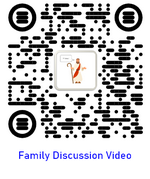 Seek God’s forgiveness. Confess any and all sin to God and ask His forgiveness. He has promised to forgive. “If we confess our sins, he is faithful and righteous to forgive us our sins and to cleanse us from all unrighteousness” (1 John 1:9).Seek others’ forgiveness. To love your neighbor means forgiving, it also may call for asking forgiveness. If you have hurt or offended someone, no matter how unintentionally, apologize. Seek to restore that relationship by removing the offense.Offer forgiveness. Regardless of who may have hurt you, forgive. It may just be a matter of forgiving in your heart, but you may need to tell the person who hurt you that you forgive them. Ask God for wisdom regarding the best way to approach the situation. 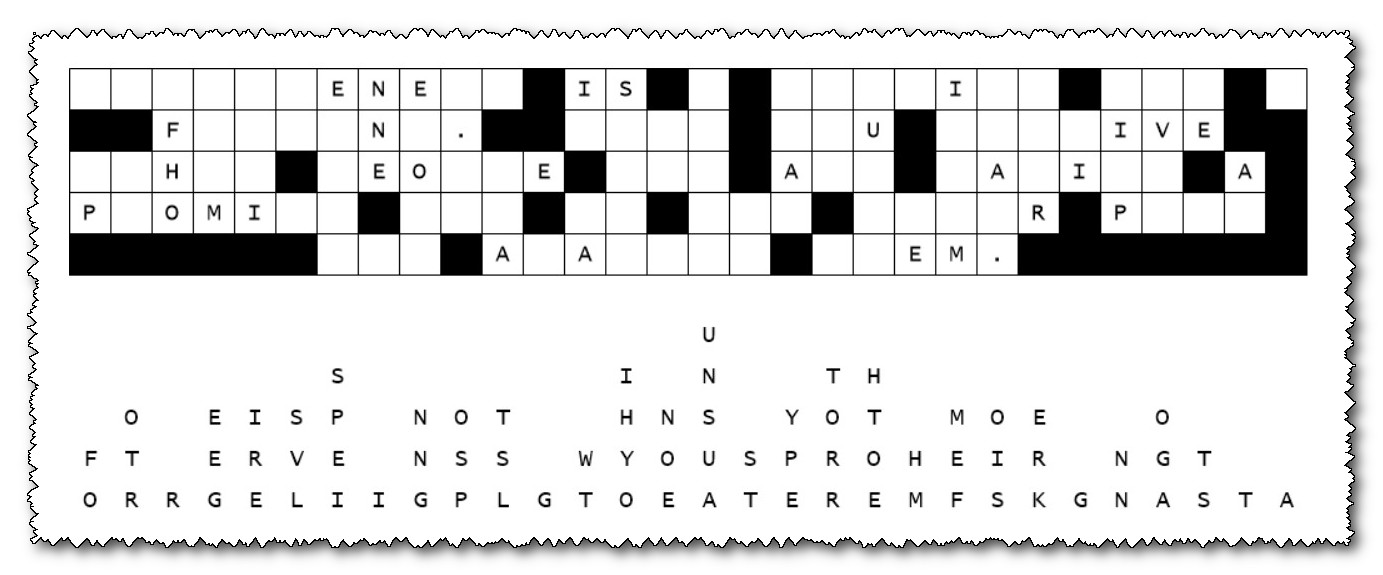 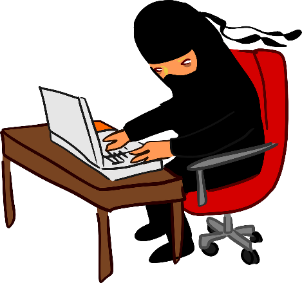 